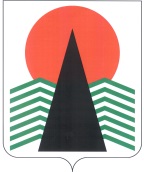 АДМИНИСТРАЦИЯ  НЕФТЕЮГАНСКОГО  РАЙОНАпостановлениег.НефтеюганскО внесении изменений в постановление администрации Нефтеюганского района 
от 15.01.2016 № 26-па-нпа «Об утверждении административного регламента предоставления муниципальной услуги «Выдача разрешения на строительство 
(за исключением случаев, предусмотренных Градостроительным кодексом Российской Федерации, иными федеральными законами) при осуществлении строительства, реконструкции объекта капитального строительства, 
расположенного на территории Нефтеюганского района»В соответствии с Градостроительным кодексом Российской Федерации, Федеральными законами от 06.10.2003 № 131-ФЗ «Об общих принципах организации местного самоуправления в Российской Федерации», от 27.07.2010 № 210-ФЗ 
«Об организации предоставления государственных и муниципальных услуг», 
в целях приведения нормативного правового акта в соответствие с действующим законодательством Российской Федерации  п о с т а н о в л я ю:Внести в раздел II приложения к постановлению администрации Нефтеюганского района от 15.01.2016 26-па-нпа «Об утверждении административного регламента предоставления муниципальной услуги «Выдача разрешения на строительство (за исключением случаев, предусмотренных Градостроительным кодексом Российской Федерации, иными федеральными законами) при осуществлении строительства, реконструкции объекта капитального строительства, расположенного на территории Нефтеюганского района» следующие изменения:Пункт 12:Дополнить абзацем одиннадцатым следующего содержания:«Разрешение на строительство, решение о внесении изменений в разрешение 
на строительство или об отказе во внесении изменений в разрешение 
на строительство, выдается в форме электронного документа, подписанного электронной подписью Главы Нефтеюганского района, в случае, если это указано 
в заявлении о выдаче разрешения на строительство.».В абзаце девятом слова «усиленной квалифицированной» исключить.Подпункт 15.1 пункта 15 изложить в следующей редакции:«15.1. Лица, указанные в частях 21.5 - 21.7 и 21.9 статьи 51 Кодекса, обязаны направить уведомление в Администрацию Нефтеюганского района о переходе к ним прав на земельные участки, права пользования недрами, об образовании земельного участка с указанием реквизитов:1) правоустанавливающих документов на такие земельные участки в случае, указанном в части 21.5 статьи 51 Кодекса;2) решения об образовании земельных участков в случаях, предусмотренных частями 21.6 и 21.7 статьи 51 Кодекса, если в соответствии с земельным законодательством решение об образовании земельного участка принимает Администрация Нефтеюганского района;3) градостроительного плана земельного участка, на котором планируется осуществить строительство, реконструкцию объекта капитального строительства 
в случае, предусмотренном частью 21.7 статьи 51 Кодекса;4) решения о предоставлении права пользования недрами и решения 
о переоформлении лицензии на право пользования недрами в случае, предусмотренном частью 21.9 статьи 51 Кодекса.Лица, указанные в частях 21.5 - 21.7 и 21.9 статьи 51 Кодекса, вправе одновременно с уведомлением о переходе к ним прав на земельные участки, права пользования недрами, об образовании земельного участка представить в Комитет копии документов, предусмотренных подпунктами 1 - 4 настоящего пункта.Уведомление, документы, предусмотренные подпунктами 1 - 4 настоящего пункта, могут быть направлены в форме электронных документов.».Пункт 19 дополнить абзацем вторым следующего содержания:«Заявление о внесении изменений в разрешение на строительство (в том числе в связи с необходимостью продления срока действия разрешения на строительство) может быть направлено в форме электронных документов.». Абзац десятый пункта 28 исключить.В пункте 33 слова «усиленной квалифицированной» исключить.В абзаце первом пункта 39 слова «усиленной квалифицированной» исключить.В пункте 45 слова «усиленной квалифицированной» исключить.Настоящее постановление подлежит официальному опубликованию 
в газете «Югорское обозрение» и размещению на официальном сайте органов местного самоуправления Нефтеюганского района.Настоящее постановление вступает в силу после официального опубликования.Контроль за выполнением постановления возложить на директора 
департамента имущественных отношений – заместителя главы Нефтеюганского 
района Бородкину О.В.Глава района							Г.В.Лапковская17.02.2020№ 173-па-нпа№ 173-па-нпа